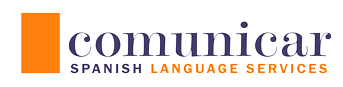 PRESS ADVISORYFor Immediate Release: August 30, 2017COMUNICAR, LLC CELEBRATES ITS 15TH ANNIVERSARYServing the Medical and Legal communities across South Carolina since 2002Over 15 million minutes of speech interpreted!“In the fifteen years we’ve been in business, Comunicar has provided over 1 million minutes of interpretation a year”, said Britt Hunt, president and co-owner of the company.   Comunicar is celebrating this important mile marker with a fiesta-themed reception for their employees, friends and clients on Wednesday, September 6th, 2017 from 6:00 pm to 9 pm at the Big Apple, 1000 Hampton Street in Columbia. Upon completing their Masters degrees in Latin American and Caribbean Studies at Florida International University in Miami, Florida in 2002, Britt Hunt a native Columbian and graduate of Richland Northeast High School, along with Colombian native Alejandro Garcia Lemos moved to South Carolina to start their own business in Columbia.  They named the business Comunicar—the Spanish word for Communicate.Two years later, Palmetto Health Richland partnered with Comunicar to find a solution to the challenge of meeting the healthcare needs of their growing patient population with language barriers.  This decades-long partnership continues to provide uninterrupted services to the Palmetto Health System and it’s new partners.Comunicar is a leader in judicial interpreting and its four court-certified staff interpreters work in courtrooms throughout the state.  As officers of the court, Comunicar’s interpreters assist judges in guaranteeing constitutional protections of limited English speakers and assuring justice is served.Other clients in the public and government sectors include: SC Department of Social Services, Department of Health and Environmental Control, SC Vocational Rehabilitation and Juvenile Justice.  Comunicar also provides Spanish language services to businesses in the private and non-profit sectors in fields such as marketing, legal and community health.Comunicar is the largest specialized Spanish language company with staff interpreters and translators in South Carolina.  “We have 20 permanent full time and part time employees, with a forty percent legal and healthcare certification rate, and have been recognized by the Midlands Workforce Development Board for hiring and training locally,” said Alejandro Garcia Lemos, co-owner of the company.  Media Contact:  Name:	   Britt Hunt   PresidentTel:	   803-400-1178EMAIL:  bh@comunicar.us